АДМИНИСТРАЦИЯ 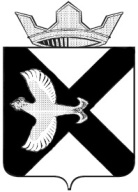 Муниципального  образования поселок  БоровскийПОСТАНОВЛЕНИЕ29 сентября 2020 г.			               	                                           № 58рп. БоровскийТюменского муниципального районаВ соответствии с Трудовым кодексом Российской Федерации, Законом Тюменской области от 08.07.2003 № 155 «О регулировании трудовых и иных непосредственно связанных с ними отношений в Тюменской области», руководствуясь Уставом муниципального образования поселок Боровский администрация муниципального образования поселок Боровский постановила:1.  Утвердить Порядок регистрации трудовых договоров, заключенных между работниками и работодателями - физическими лицами, не являющимися индивидуальными предпринимателями, согласно приложению к настоящему постановлению.2. Обнародовать настоящее постановление посредством размещения на информационных стендах в местах, установленных администрацией муниципального  образования поселок Боровский и разместить его на официальном сайте администрации муниципального образования поселок Боровский в информационно-коммуникационной сети «Интернет».       3. Контроль за исполнением настоящего постановления возложить на заместителя главы сельского поселения по правовым и кадровым вопросам.И.о. главы муниципального образования                                      О.В. СуппесПриложение к постановлению администрации муниципального образования поселок Боровскийот 29.09.2020 № 58Порядок регистрации трудовых договоров, заключенных между работниками и работодателями - физическими лицами, не являющимися индивидуальными предпринимателями1. Общие положения
        1. Порядок регистрации трудовых договоров, заключенных между работниками и работодателями - физическими лицами, не являющимися индивидуальными предпринимателями (далее - Порядок), разработан в соответствии со статьями 303, 307 Трудового кодекса Российской Федерации, статьей 7 Закона Тюменской области от 08.07.2003 № 155 «О регулировании трудовых и иных непосредственно связанных с ними отношений в Тюменской области».2. Порядок определяет процедуру регистрации в администрации муниципального образования поселок Боровский трудовых договоров, заключенных между работниками и работодателями - физическими лицами, не являющимися индивидуальными предпринимателями (далее - трудовые договоры), факта прекращения трудового договора.3. Регистрация трудового договора, факта прекращения трудового договора носит уведомительный характер.4. Уполномоченным лицом на регистрацию трудовых договоров, является заведующий сектором по организационной работе, делопроизводству, кадрам и муниципальной службе (далее – уполномоченное лицо).2. Процедура регистрации трудового договора5. Для регистрации трудового договора, работодатель - физическое лицо, не являющееся индивидуальным предпринимателем (далее - работодатель), в течение 7 календарных дней с момента заключения с работником письменного трудового договора представляет уполномоченному лицу следующие документы:1) заявление, с указанием способа получения уведомления о получении зарегистрированного трудового договора (лично, по почте либо электронной почте);2) два экземпляра трудового договора;3) копию трудового договора, которая остается в органе местного самоуправления;4) паспорт или иной документ, удостоверяющий личность работодателя.6. Заявление о регистрации трудового договора и приложенные к нему документы подлежат обязательной регистрации в журнале входящей информации  в день их поступления.7. В случае если для регистрации представлены не все требуемые документы, администрация письменно уведомляет работодателя о необходимости представить недостающие документы в течение 10 календарных дней со дня регистрации заявления (при поступлении заявления по почте или в электронном виде). В случае поступления заявления при личном приеме работодателю разъясняется необходимость предоставления недостающих документов в течение 10 календарных дней со дня регистрации заявления.8. Регистрация трудового договора осуществляется уполномоченным лицом в течение 14 календарных дней со дня поступления заявления о регистрации со всеми требуемыми документами, предусмотренными пунктом 5 настоящего Порядка в журнале регистрации трудовых договоров, заключенных между работниками и работодателями - физическими лицами, не являющимися индивидуальными предпринимателями (далее - журнал).9. В течение срока, установленного пунктом 8 настоящего Порядка, уполномоченное лицо осуществляет проверку соответствия трудового договора трудовому законодательству Российской Федерации (далее - трудовое законодательство), после чего регистрирует трудовой договор в журнале, присваивая ему регистрационный номер, и проставляет на титульном листе трудового договора штамп о регистрации с указанием даты регистрации, регистрационного номера и подписи лица, осуществившего регистрацию.10. Журнал ведется на бумажном носителе и электронной форме. В журнале отражаются следующие сведения:а) регистрационный номер и дата регистрации трудового договора;б) сведения о работодателе (Ф.И.О. (при наличии), адрес места жительства, номер телефона, ИНН);в) сведения о работнике (Ф.И.О. (при наличии), адрес места жительства, номер телефона);г) срок действия трудового договора;д) дата и подпись работодателя в получении двух экземпляров трудового договора с отметкой о регистрации (подпись работодателя ставится в журнале при личном приеме);е) дата, основание прекращения трудового договора;ж) дата и подпись работодателя в получении двух экземпляров документа, подтверждающего факт прекращения трудового договора, с отметкой о регистрации (подпись работодателя ставится в журнале на бумажном носителе при личном приеме).11. В регистрации трудового договора может быть отказано в случаях, если:а) договор не является трудовым;б) работодатель не представил документы, предусмотренные пунктом 5 настоящего Порядка. Отказ в регистрации трудового договора по указанному основанию допускается в случае, если уполномоченное лицо предложило работодателю представить недостающие документы в соответствии с пунктом 7 настоящего Порядка и не получило от работодателя такие документы в течение 10 календарных дней со дня регистрации заявления;в) трудовой договор представлен работодателем, не имеющим регистрации по месту жительства на территории муниципального образования поселок Боровский.В случаях, предусмотренных подпунктами «а», «б» настоящего пункта, уполномоченное лицо в пределах срока, установленного пунктом 8 настоящего Порядка, направляет работодателю уведомление об отказе в регистрации договора с указанием причин отказа с приложением заявления и представленных документов.12. Не позднее 1 рабочего дня со дня регистрации трудового договора уполномоченное лицо направляет работодателю уведомление о получении зарегистрированного трудового договора с указанием даты получения способом, указанным в заявлении. Если работодатель не явился на личный прием за получением зарегистрированного трудового договора в срок, указанный в уведомлении, уполномоченное лицо не позднее 3 рабочих дней с даты, указанной в уведомлении, направляет работодателю зарегистрированный трудовой договор в двух экземплярах по почте.3. Процедура регистрации факта прекращениятрудового договора13. Для регистрации факта прекращения трудового договора работодатель представляет уполномоченному лицу:а) паспорт или иной документ, удостоверяющий личность работодателя;б) заявление, с указанием способа получения результата;в) два экземпляра документа, подтверждающего факт прекращения трудового договора, копию документа, подтверждающего факт прекращения трудового договора, которая остается в администрации муниципального образования поселок Боровский.14. Регистрация факта прекращения трудового осуществляется в порядке и в сроки, установленные для регистрации трудового договора в соответствии с пунктами 6-12 настоящего Порядка, с особенностями, предусмотренными настоящим разделом.15. Уполномоченное лицо при регистрации факта прекращения трудового договора проставляет штамп на титульном листе обоих экземпляров документа, подтверждающего факт прекращения трудового договора, и вносит в журнал отметку о прекращении трудового договора.16. В случае смерти работодателя или отсутствия сведений о месте его пребывания в течение двух месяцев, иных случаях, не позволяющих продолжать трудовые отношения и исключающих возможность регистрации факта прекращения трудового договора, работник имеет право в течение одного месяца со дня возникновения указанных в настоящем пункте обстоятельств обратиться к уполномоченному лицу для регистрации факта прекращения трудового договора.17. Работник представляет уполномоченному лицу:а) паспорт или иной документ, удостоверяющий личность работника;б) заявление с указанием причин самостоятельной регистрации факта прекращения трудового договора;в) зарегистрированный трудовой договор с работодателем - оригинал, экземпляр работника.18. Уполномоченное лицо в течение 2 рабочих дней со дня регистрации заявления работника с приложенными документами осуществляет запросы:а) в орган записи актов гражданского состояния - о предоставлении информации о смерти работодателя;б) в органы Министерства внутренних дел - о предоставлении информации о месте пребывания работодателя;в) работодателю - о предоставлении информации о случаях, не позволяющих продолжать трудовые отношения и исключающих возможность регистрации факта прекращения трудового договора работодателем.19. Уполномоченное лицо в течение 2 рабочих дней с момента получения ответов на запросы, подтверждающих смерть работодателя, отсутствие сведений о его месте пребывания, иные случаи, не позволяющие продолжать трудовые отношения и исключающих возможность регистрации факта прекращения трудового договора работодателем, регистрирует факт прекращения трудового договора путем внесения в журнал отметки о прекращении трудового договора и проставления штампа на титульном листе трудового договора.20. Уполномоченное лицо отказывает работнику в самостоятельной регистрации факта прекращения трудового договора в случаях, если по результатам поступления ответов на запросы, указанные в пункте 17 настоящего Порядка, не подтвердилась информация:а) о смерти работодателя;б) об отсутствии сведений о месте его пребывания;в) о случаях, не позволяющих продолжать трудовые отношения и исключающих возможность регистрации факта прекращения трудового договора работодателем (в том числе в случае поступления от работодателя информации о неподтверждении причин самостоятельной регистрации факта прекращения трудового договора работником).21. Уполномоченное лицо не позднее 1 рабочего дня со дня регистрации факта прекращения трудового договора направляет работнику по почте трудовой договор с отметкой о его прекращении или уведомление об отказе в регистрации факта прекращения трудового договора с указанием причин отказа способом, указанным в заявлении. Об утверждении Порядка регистрации трудовых договоров, заключенных между работниками и работодателями – физическими лицами, не являющимися индивидуальными предпринимателями